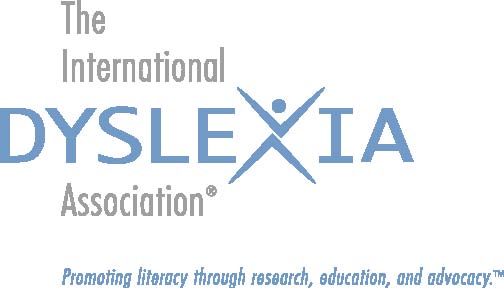 IOWA BOARD MEMBER INTEREST FORMFirst NameLast Name                 Work Phone:      Cell Phone:        Email:Email:Occupation/TitleOccupation/TitleEmployer/Company          Employer/Company          Please explain why you are interested in serving on the IDA-IA Board of Directors.Please explain why you are interested in serving on the IDA-IA Board of Directors.As a member of the Board of Directors, which of your area(s) of expertise would you like to contribute?  For example, finance, communications, outreach, programming, advocacy, and/or fundraising.  As a member of the Board of Directors, which of your area(s) of expertise would you like to contribute?  For example, finance, communications, outreach, programming, advocacy, and/or fundraising.  Please identify the groups or organizations with which you are affiliated.  Briefly describe your participation in these groups/organizations.Please identify the groups or organizations with which you are affiliated.  Briefly describe your participation in these groups/organizations.Please include the name of one current or former IDA-IA board member.  (leave blank if this does not apply to you)Please include the name of one current or former IDA-IA board member.  (leave blank if this does not apply to you)Please provide the names and preferred contact information for three (3) of your professional references.Please provide the names and preferred contact information for three (3) of your professional references.Can you commit to attending the IDA-IA quarterly meetings and to serving on a minimum of one (1) committee?Can you commit to attending the IDA-IA quarterly meetings and to serving on a minimum of one (1) committee?Are you a current member of the International Dyslexia Association?  If not, are you willing to become a member?If so, approximately how long have you been a member?Are you a current member of the International Dyslexia Association?  If not, are you willing to become a member?If so, approximately how long have you been a member?What committee areas would you consider serving on?Finance (includes monitoring the budget, providing financial updates, etc.)Communications (includes publication of conference booklet, PR, conducting interviews, researching or writing articles for newsletter, writing press releases, managing social media, etc.) Team Quest (insert link)Programs (includes planning for formal programs such as the annual conference, teacher training workshops, open membership meeting, and any special program projects)Advocacy (includes staying informed of legislative movements and current public school policies, and coordinating efforts with Decoding Dyslexia IA)Information and Support (includes corresponding with individuals who contact IDA-IA’s Information and Referral Hotline or email requesting information and guidance, assisting with maintenance of resource and referral lists, etc.)Fundraising (includes helping with local and national fundraising efforts)What committee areas would you consider serving on?Finance (includes monitoring the budget, providing financial updates, etc.)Communications (includes publication of conference booklet, PR, conducting interviews, researching or writing articles for newsletter, writing press releases, managing social media, etc.) Team Quest (insert link)Programs (includes planning for formal programs such as the annual conference, teacher training workshops, open membership meeting, and any special program projects)Advocacy (includes staying informed of legislative movements and current public school policies, and coordinating efforts with Decoding Dyslexia IA)Information and Support (includes corresponding with individuals who contact IDA-IA’s Information and Referral Hotline or email requesting information and guidance, assisting with maintenance of resource and referral lists, etc.)Fundraising (includes helping with local and national fundraising efforts)